Утверждаю. Приказ №25 от 30.08.2018г.                                Директор школы:           Кононова Л.М.Основная общеобразовательная                                       программаосновного общего образованияМуниципального бюджетного общеобразовательного учреждения «Сидорковская основная общеобразовательная школа» Оглавление1. Концептуальная часть	22. Предназначение школы и средства его реализации	43. Описание «модели» выпускника школы	94. Цели и задачи образовательного процесса	115. Учебный план и его обоснование	116. Особенности организации образовательного процесса  и применяемые технологии.	147.Показатели реализации образовательной программы	148.Программно-методическое обеспечение образовательной программы	169.Мониторинг выполнения образовательной программы	2010.Управление реализацией образовательной  программы.	211. Концептуальная частьИзменения в социально-экономической и духовно-культурной сферах жизни России и нашего региона ставят перед школой ряд новых организационных, экономических и педагогических задач. Они продиктованы социальным заказом на личность, способную адаптироваться к сложной динамике общественных преобразований и успешно реализующую себя в   избранной области интеллектуально-творческой деятельности. Современные реалии  – обширные экономические и  социально-культурные связи России с другими странами, интеграция российской экономики, науки и культуры в мировое пространство – нацеливают нас на воспитание высококультурной и высокоинтеллектуальной личности. Мы рассматриваем коммуникативную культуру и интеллект как важнейший социально значимый ресурс, воспроизводство которого является залогом устойчивого социально-экономического, политического и духовно-культурного развития региона и России в целом. 	В качестве носителей социального заказа были признаны государство, родители и учащиеся.  Наряду с государственным заказом,  школа  при организации   своей деятельности учитывает  запросы родителей, которые хотят видеть своего ребенка высоко образованным, свободно развитым, общительным, психологически защищенным, умеющим найти адекватный выход  в любой жизненной ситуации; и  учащихся, которые  хотят, чтобы в школе  были созданы все условия для их личностного роста  и получения качественного образования для дальнейшего профессионального самоопределения. 	Необходимость разработки и внедрения образовательной программы, обновления образовательного процесса школы, широкое внедрение в учебно-воспитательный процесс современных образовательных технологий были обусловлены и рядом противоречий, которые можно рассматривать как факторы развития:все более возрастающими требованиями к формированию образованной, коммуникативно и интеллектуально развитой, творческой, социально активной, ответственной личности и неготовностью образовательной системы решить эту проблему;противоречиями базового и профильного образования, которые приводят к перегрузке учащихся, ограничивают возможности проявления их творческой активности;между целью обучения и мотивацией учащихся к процессу учения;между высоким профессиональным уровнем педагогов и недостаточным использование в практике работы современных педагогических технологий;ожиданиями учащихся и родителей и реальной педагогической практикой и др.	Исходя из выше сказанного, осознавая необходимость выработки ясной, цельной, продуманной и научно обоснованной стратегии на ближайшее будущее, педагогический коллектив определил, что школа будет ориентироваться на обеспечение качественных результатов образовательного процесса в условиях его профилизации, вариативности, разнообразия педагогических технологий, интеграции и дифференциации обучения и воспитания.	Образовательная программа МБОУ  «Сидорковская ООШ» является общей программой деятельности администрации школы, учителей, родителей и самих детей.	Назначение настоящей образовательной программы - организовать взаимодействие между компонентами учебного плана, учебными программами, этапами изучения предметов, ступенями образования. Педагогический коллектив выявил общую, значимую  для обучающихся  научно-педагогическую проблему  и предусмотрел ее комплексное решение на занятиях по различным дисциплинам. Такой проблемой для МБОУ «Сидорковская ООШ « является выявление и обеспечение  новых   подходов   к   организации  и   содержанию   получения   непрерывного  образования   и   воспитания  на   селе, реализация личностно ориентированного подхода с целью создания условий для формирования личности, обладающей  толерантностью, высоким культурным (и поликультурным) цензом, способной к  саморазвитию, к успешной социализации и самоопределению в отношении  будущей профессии. Такая  миссия осуществляется педагогическим коллективом в рамках работы на базе школы, а также  на этапе предпрофильного обучения.         Стратегическая цель образовательной программы школы - установить предметное и надпредметное содержание образования в школе, развитие личностных способностей ребенка, становление его способности быть полноценной, социально активной, конкурентоспособной личностью, обладающей набором ключевых компетенций.Собственно учебные цели:выполнить государственный заказ  на достижение учащимися уровня знаний, предписанного Государственными образовательными стандартами; сформировать целостную систему универсальных знаний, умений и навыков, имеющих надпредметный характер и обеспечивающих успешность интегративной по содержанию деятельности; постоянно повышать качество и уровень образования  учащихся.  Социально-ориентированные цели:формировать высокий уровень мотивации и технологической готовности учащихся к  своей деятельности, требующий использования знаний и умений из разных предметных областей; создать условия для приобретения школьниками опыта самостоятельного разрешения проблем в процессе образования на основе использования собственного и социального опыта;  Координирующие цели:обеспечить целенаправленность, системность и единство деятельности всего педагогического коллектива в сфере содержания  образования; установить связь «предметных» целей (зафиксированных в образовательных стандартах по предметам) с общими целями школьного образования; обеспечить единство образовательного процесса в школе как в области интеллектуального, так и нравственно-личностного развития ребенка, как в учебной, так и внеучебной деятельности, как в  школе, так и в семье. Предлагаемая система педагогических целей напрямую способствует выполнению одной из главных задач  школы - обновлению структуры и содержания образования, развитию практической направленности образовательных программ, а также миссии школы - ориентации содержания образования на приобретение учащимися основных компетенций, особенно навыков самоопределения и социализации, - в предметных и надпредметных  образовательных областях.        Общеобразовательная программа МБОУ « Сидорковская ООШ» – нормативно-управленческий документ, определяющий приоритетные ценности и цели, особенности содержания организации, учебно-методическое обеспечение образовательного процесса в школе.       Образовательная программа школы создана на основе следующих документов.1.Конституции Российской Федерации2.Закона РФ «Об образовании»3. Регионального  базисного учебного плана образовательных учреждений Тверской области4.Типового положения  образовательной средней школы.5.Устава школы.6.Гигеническихе требований и условий обучения школьников в различных видах современных общеобразовательных учреждениях.7. Приказа Министерства образования и науки РФ об утверждении федеральных перечней учебников, рекомендованных (допущенных) к использованию в образовательном процессе в образовательных учреждениях, реализующих образовательные программы общего образования и имеющих государственную аккредитацию.2. Предназначение школы и средства его реализацииМуниципальное бюджетное общеобразовательное учреждение «Сидорковская основная общеобразовательная школа» является образовательным учреждением, ориентированным на работу с обучающимися,  проживающими в микрорайоне школы. Школа не является коммерческой организацией и не ставит своей целью извлечение прибыли. Организационно-правовая форма ОУ –муниципальное бюджетное общеобразовательное учреждение. Статус школы:тип – общеобразовательное учреждениевид – основная общеобразовательная школа.Основные  цели  школы:создание благоприятных условий для реализации программы начального общего, основного общего, среднего (полного) общего образования с учетом уровня и особенностей развития детей; формирование   общей  культуры  личности   обучающегося   на   основе   усвоения   обязательного   минимума   содержания   образовательных   программ, реализуемых школой;обеспечение непрерывности начального среднего, высшего образования;разработка и реализация образовательных программ и педагогических технологий, обеспечивающих высокую эффективность обучения;создание   условий для саморазвития индивидуальных способностей обучающихся, гармонично развитой творческой личности, способной адаптироваться к изменяющимся условиям развития общества;формирование у обучающихся потребности в саморазвитии; воспитание   гражданственности,   трудолюбия,   уважения   к   правам   и  свободам   человека,   любви   к   окружающей   природе,   Родине,   семье.При   осуществлении   деятельности  школа   решает   следующие   задачи:реализация   конституционного   права   граждан   на   получение   бесплатного   образования;обеспечение  высокого  качества   общего   образования и  его  соответствие   с   государственными   стандартами;создание благоприятные условия  для   разностороннего    развития   личности,   в   том   числе   удовлетворение   потребности  обучающихся   в   самообразовании   и   дополнительном   образовании;обеспечение   адекватности   применяемых  форм,   методов   и   средств   организации   образовательного   процесса возрастным  психофизиологическим    способностям, интересам, требованиям охраны   жизни   и   здоровья;разработка и  утверждение  учебного   плана,   годового   календарного учебного графика, расписания занятий, рабочих программ учебных курсов, предметов, дисциплин (модулей) и других материалов, обеспечивающих духовно-нравственное развитие, воспитание и качество подготовки обучающихся;выбор   формы,   средства   и   методов   обучения   и   воспитания  в   пределах,  определённых   законодательством   РФ  «Об   образовании»;   самостоятельный  выбор  системы   оценок,   форм,  порядка и периодичности  промежуточной   аттестации   обучающихся.Основной вид   деятельности,    осуществляемый   школой:реализация образовательных программ (начального общего образования, основного общего образования.Характеристика школыМБОУ «Сидорковская ООШ» располагается в 13 км.от районного центра п. Максатиха.  В школе имеется группа краткосрочного пребывания  детей в возрасте от 3 до 7 лет, проживающих в микрорайоне школы (Образовательная программа ГКП прилагается). На  территории   округа     действуют      колхоз « Молога»,   ЧП Захарова Н.И., индивидуальные и частные предприниматели. Все они  не обеспечивают жителей округа  необходимым количеством рабочих мест, и поэтому  происходит   миграция   наиболее  молодой   части  населения.          Размещается школа в типовом здании , имеются: 11 учебных кабинетов, спортивный зал , краеведческий музей, библиотека, кабинет здоровья является частью кабинета биологии, столовая, теплые туалеты.         Год пуска школы в эксплуатацию   -1989 г.         Предельная наполняемость -100 человек.Материально–техническая база школы позволяет    осуществлять образовательную деятельность в соответствии с государственными нормативными требованиями к образовательному учреждению заявленного вида:Интернет(выделенная телефонная линия ADSL), скорость 128 кбит/сТехнические средства обучения: телевизоры – 1видеомагнитофон – 1, магнитофон – 1, компьютеры – 2ноутбук-2, принтеры – 1интерактивная доска-1,                                                                                МФУ-1,фотоаппарат – 1,     баян-1                                                                  Библиотека (книжный фонд) – 437 экземпляра, в том числе школьных учебников – 520 экз.,  СПО (Линукс)                                                видеокассет – 17 экз.Наличие спортивного зала  – 1, площадь – 180 м2,теннисный стол.Столовая  –  на   20  посадочных   места,Спортивные площадки  – 1, площадь – 100 м2.Планируемое количество  детей   на  01.09.2016 г. 16 человек:детей  дошкольного  возраста  в    группе   кратковременного  пребывания – 8человек;количество обучающихся – 16 человек;2 – 4 классы  – 6человек;5 – 9 классы  –10человек;средняя   наполняемость  классов  – 2человека.             Количество  классов-комплектов – 6;        Количество  классов  – 8.Максимальное количество детей в классе – 3 человека, наименьшее – 1человек. В классах с небольшим числом обучающихся слабее выражены процессы группового взаимодействия. Малая наполняемость класса позволяет осуществить индивидуальный подход к каждому учащемуся, налицо условия доверительного стиля отношений учителя с учащимися, что раскрепощает учеников, дает им возможность для самореализации. Воспитательно-образовательная работа ведется с учетом индивидуальных психофизических особенностей и возможностей обучающихся и воспитанников. Ребенок с 4-х лет и, практически, до своего совершеннолетия может находиться в стенах нашей школы, получая образование непрерывно, находясь в своей семье.         Малое количество обучающихся, тесное сотрудничество с родителями, возможности совместной работы со всеми организациями поселения,  – вот те вопросы, над которыми мы задумываемся. Наша школа - это открытая и многофункциональная система, повышающая уровень качества образования; сохраняющая и укрепляющая здоровье; дающая возможность для самоопределения и саморазвития; работающая со всем сельским социумом.Краткая характеристика социального окружения школы и его влияние на образовательное учреждение
 В школе учатся дети, проживающие в д. Сидорково и д.Княжово. Большинство семей (97%) проживают в частных домах, имеют подсобное хозяйство. Таблица №1 Социальный состав обучающихся школы:  Среди обучающихся школы :4 человека – опекаемые   Социальный состав учащихся разнообразен. В школе учатся дети рабочих, колхозников, служащихся, безработных. Содержание образовательных программ.    Педагогический коллектив школы реализует программы:-дошкольного образования( при школе функционирует группа кратковременного пребывания детей, занятия проходят по программе « Радуга»),срок обучения-5 лет- начального основного образования, срок обучения-4 года- основного общего образования, срок обучения- 5летНа второй ступени образования осуществляется предпрофильная подготовка по программам :«Избранные вопросы математики-1 час «Созвездие слов»-1 час.Режим работы школы.   Режим работы школы – пятидневная рабочая неделя.   Начало занятий в 8 часов 30 минут   Продолжительность уроков – 45 минут   С 10.50 до 11.20 осуществляется горячее питание, которым охвачено 100% обучающихся.Педагогический коллектив школы.   В настоящее время в школе работает 9учителей.Диаграмма 2. Квалификация учителей Диаграмма 3. Состав педагогических работников по стажу работы.Диаграмма 4.Состав педагогических кадров по уровню образования.Родители.На   01.09.2016года:  в школе семей-  14  , обучающихся  в них 16, Анализ итогов диагностики микросоциума школы позволяет выделить следующие  его черты:недостаточная образованность;средний уровень общей культуры;достаточно высокий процент неблагополучных, многодетных, неполных, малообеспеченных семей, мало занимающихся проблемами воспитания и развития своего ребенка;Образовательные программы, реализуемые в школе:.Основное общее образование: образовательные программы основной школы (вторая ступень обучения). Универсальное обучение (непрофильное)Основным средством реализации предназначения школы  является усвоение учащимися обязательного минимума содержания общеобразовательных программ. Школа  располагает дополнительными, специфическими средствами реализации своего предназначения. А именно: предоставление учащимся возможности апробировать себя в различных видах деятельности (интеллектуальной, трудовой, художественно-эстетической и т.д.); предоставление учащимся возможности выбора профиля обучения;  предоставление дополнительных образовательных программ; 3. Описание «модели» выпускника школыРезультатом реализации Программы должна стать «модель» (образ) выпускника. Модель выпускника - совокупность качеств и умений, сформированных в результате реализации образовательной программы школы. Образ выпускника является главным целевым ориентиром в учебно - воспитательной работе с обучающимися. Качества, которые должны быть сформированы у выпускников школы в соответствии с задачами по ступеням образования, определены в программе развития школы:Высокий уровень образованности .Культура мышления .Готовность к самостоятельной образовательной деятельности уровень развития познавательных интересов у учащихся .Готовность к творческой исследовательской продуктивной деятельности .Умение оценить явления и процессы окружающей жизни, самооценки собственных убеждений и поступков .Система нравственно-этических качеств .Готовность к самоопределению, созданию семьи, межличностному общению с людьми независимо от их национальности и вероисповедания .Потребность ведения здорового образа жизни .Модель выпускника, завершившего обучение на ступени  начального общего образованияВыпускник должен :освоить общеобразовательные программы по предметам учебного плана школы на уровне достаточном для продолжения образования на ступени основного общего образования, т.е. овладение чтением, письмом, счётом, основными мыслительными операциями; овладеть компетенциями в области учебной деятельности, сложными дидактическими умениями в соответствии со ступенью обучения; овладеть навыками детского творчества в различных видах деятельности;обладать  нравственным потенциалом: воспринимать и понимать такие ценности как «СЕМЬЯ», «ШКОЛА», «УЧИТЕЛЬ», «РОДИНА», «ПРИРОДА», «ДРУЖБА»; уважать старших и уметь дружить со сверстниками; уметь различать хорошие и плохие поступки людей; правильно оценивать свои действия и поведение одноклассников; соблюдать порядок и дисциплину в школе, в общественных местах, правила уличного движения; обладать познавательным потенциалом: быть наблюдательными, активными и прилежными в учебном труде, иметь устойчивый интерес к учению; обладать коммуникативным потенциалом: владеть простейшими коммуникативными умениями и навыками, уметь говорить и слушать; уметь сопереживать, сочувствовать; проявлять внимание и уважение к другим людям, к животным, природе; иметь сформированные первичные навыки саморегуляции;  обладать художественным (эстетическим) потенциалом: иметь эстетическую восприимчивость предметов и явлений в окружающей природной и социальной среде; иметь позицию личностного собственного, индивидуального, эмоционально окрашенного отношения к произведениям искусства; обладать физическим потенциалом: соблюдать режим  дня и правил личной гигиены, иметь стремление стать сильными, быстрыми, ловкими, закаленными.Модель выпускника, получившего основное общее образованиеВыпускник должен:освоить на уровне требований государственных образовательных стандартов общеобразовательные программы по всем предметам школьного учебного планаовладеть системой мыслительных операций (сравнение, обобщение, анализ, синтез, классификация, выделение главного); овладеть компетенциями в области  учебной деятельности, сложными дидактическими умениями знать свои гражданские права и уметь их реализовать, уважать свое и чужое достоинство, собственный труд и труд других людей; быть готовым к формам и методам обучения, применяемым на ступени среднего (полного) общего образования, в учреждениях начального и среднего профессионального образования; приобрести необходимые знания и навыки жизни в обществе, овладеть средствами коммуникации; овладеть основами компьютерной грамотности;  уметь ориентироваться в условиях современного общества, в том числе в рамках ближайшей социокультурной среды.4. Цели и задачи образовательного процессаЗадачи образовательного процесса:формирование ключевых компетенций, обеспечивающих социально-профессиональную адаптацию как в современных социально-экономических условиях, так и в собственных жизненных интересах;обеспечение качества образования на основе обновления содержания образования, реализации личностно-ориентированного подхода, разработки средств поддержки и сопровождения продвижения школьников, создание и внедрение в образовательный процесс современных технологий;подготовка педагогических и руководящих кадров ОУ, способных использовать в учебном процессе современные педагогические технологии и диагностики качества обучения и обученности;совершенствование материально-технической базы ОУ, оснащение средствами вычислительной техники, средствами доступа к глобальным информационным ресурса;создать систему управления достижений оптимальных конечных результатов, включающую все управленческие функции;создать условия для формирования здорового образа жизни;недопущение перегрузки учащихся в учебной ситуации;оптимальная организация учебного дня и недели с учетом санитарно-гигиенических норм и возрастных особенностей детей;достичь оптимального уровня воспитанности учащихся;усилить мотивацию педагогов на освоение инновационных педагогических технологий обучения и воспитания;создать систему обучения, обеспечивающую развитие каждого ученика в соответствии с его склонностями, интересами и возможностями;создать условия для подготовки выпускников 9 класса к аттестации в новой формеразвитие творческих способностей обучающихся, привлечение их к творческим конкурсам вне школы;привлечь культурно-интеллектуальный потенциал социума и финансово-материальные средства юридических и физических лиц для развития школы.   Приоритетными являются следующие функции: компетентностная, образовательная, воспитательная, оздоровительная, развивающая.5. Учебный план и его обоснованиеУчебный план МБОУ «Сидорковская ООШ» ( Приложение 1)является нормативным документом, определяющим распределение учебного времени, отводимого на изучение   различных учебных предметов инвариативной и вариативной части учебного плана,   максимальный объем обязательной нагрузки учащихся, нормативы финансирования.  Учебный план МБОУ «Сидорковская ООШ»  на 2013-2014 учебный год разработан    в преемственности с планом 2012-2013учебного года, с учетом Закона  РФ  «Об  образовании»,  федеральных базисных учебных планов для общеобразовательных учебных учреждений Российской Федерации, введенных приказом Министерства образования РФ от 09.02.98г.№322 и от 09.03.04 г.№  1312 и соответствии с действующими санитарными правилами  СанПиНом  2.4.2.1178-02.Содержание  и структура учебного плана определяются требованиями   Регионального базисного учебного плана для образовательных учреждений, реализующих программы общего образования, государственных  образовательных стандартов, целями образовательного учреждения, согласно Уставу МБОУ «Сидорковская ООШ» на 2016-2017Структура учебного плана школы соответствует традиционному делению школы  на две ступени:  II ступень 7-9 классы.5.2.Образовательная программа основного (общего) образования II ступень обучения(7-9 кл.)Цели:1.Обеспечение непрерывности образовательного процесса, предусмотренные базисным учебным планом образовательных учреждений РФ.2. Воспитание в непрерывном образовании.3. Развитие познавательных способностей учащихся, их творческих способностей.4. Формирование навыков самообразования и самоконтроля, самореализации в различных сферах жизнедеятельности.5. Развитие коммуникативной культуры учащимся и культуры поведения.6. Воспитание навыков и умений социального самоопределения, самореализации в различных сферах жизнедеятельности.7. Обеспечение учащихся знаниями, умениями и навыками в соответствии с госстандартами, необходимыми для продолжения образования на III ступени обучения в школе и дальнейшего профессионального образования в лицеях, колледжах, техникумах.8. Создание условий для формирования у подростка способности к осуществлению ответственного выбора собственной  индивидуальной образовательной траектории через полидеятельностный принцип организации  образования, организацию образовательной среды как многополюсной и определение динамики смены форм образовательного процесса на протяжении обучения подростка в основной школе.Задачи:1. Добиться повышения качества образования, обеспечить преемственность в изучении образовательных программ начального, основного, среднего образования на II ступени обучения.2. Сделать интересным, познавательным, увлекательным и обучающим каждый урок, развивая познавательную активность учащихся и  внедряя в образовательный процесс технологии современного урока.3. Преодоление социальных предпосылок отсева и второгодничества.2  ступень – основное  общее  образование  (нормативный   срок   освоения   5 лет) – обеспечивает   освоение   обучающимися   общеобразовательных   программ   основного   общего  образования,    условия   становления   и   формирования   личности  обучающегося,   его   склонностей,   интересов,   способностей   к  социальному   самоопределению.	  Основное   общее   образование  является   базой  для   получения  среднего  (полного)  общего   образования,   начального  и   среднего   профессионального   образования. Характеристика учащихся, которым адресована программа:1. Программа предназначена учащимся, успешно усвоившим I ступень обучения в возрасте от 10 до 15 лет.2. Уровень готовности учащихся к усвоению программы определяется по следующим показателям:- медицинским и психологическим (отсутствие медицинских противопоказаний для обучения в общеобразовательной школе, соответствие уровня психического развития ребенка возрастным нормам;-педагогические : знания, умения и навыки не ниже требований программы II ступени.3. Состояние здоровья 1-4 группы здоровья, отсутствие медицинских противопоказаний для обучения в общеобразовательной школе.Технология комплектования  II ступени обучения (7-9х классов)Классы комплектуются на основе уже имеющегося континента классов- комплектов по принципу усвоения программы  предыдущего учебного года.Обучающиеся на ступени основного общего  образования,   освоившие   в   полном   объеме   образовательную  программу,   переводятся   в   следующий   класс   в   соответствии   с   действующими   нормативными   документами.Обучающиеся на ступени основного общего образования, имеющие по итогам учебного года академическую задолженность по одному предмету, переводятся в следующий класс условно. Обучающиеся обязаны ликвидировать академическую задолженность в течение следующего учебного года, школа  обязана создать условия обучающимся для ликвидации этой задолженности и обеспечить контроль за своевременностью ее ликвидации.	Ответственность за ликвидацию задолженности в течение следующего учебного года возлагается на их родителей (законных представителей).Обучающиеся на ступени основного общего образования, не освоившие образовательной программы учебного года и имеющие академическую задолженность по двум и более предметам или условно переведенные в следующий класс и не ликвидировавшие академической задолженности по одному предмету, по усмотрению родителей (законных представителей) оставляются на повторное обучение или продолжают получать образование в иных формах.Освоение   образовательных   программ   основного   общего   образования   завершается   обязательной   итоговой   аттестацией   обучающихся,   осуществляемой   в   порядке,   установленном   Положением   о   государственной (итоговой) аттестации выпускников 9 классов общеобразовательных учреждений Российской Федерации,  утвержденным   Министерством   образования   и   науки   РФ.Сдача государственного экзамена за курс основной общеобразовательной школы на неудовлетворительную оценку ведет к пересдаче экзамена по этому предмету в сроки, определенные приказом директора по школе.	 Учащиеся, сменившие место жительство и прибывшие в микрорайон школы имеют право быть зачисленными в 7-9 классы школы, равно, как и выбывающие, могут оформить переход в другую школу.Знания    и    умения   обучающихся      оцениваются       в      баллах: 5 (отлично),  4 (хорошо),   3 (удовлетворительно),    2 (неудовлетворительно).6. Особенности организации образовательного процесса  и применяемые технологии.Учебная нагрузка, в том числе внеучебная нагрузка, режим занятий обучающихся, воспитанников определяются Уставом образовательного учреждения на основе рекомендаций, согласованных с органами здравоохранения.           Продолжительность   учебного   года     в 7–9-х  классах  не   менее   34 учебных   недель.Обучение в 7-9 классах организовано по четвертям.Продолжительность   каникул устанавливается  в   течение  учебного   года   не  менее  30  календарных   дней,     в  летний   период   не   менее   8  недель.           Для   обучающихся   в  1-м   классе   в   течение учебного  года   устанавливаются   дополнительные   недельные   каникулы в середине третьей четверти.           Воспитанники   группы кратковременного пребывания детей дошкольного возраста  во  время   каникул,  общих  для   всех   обучающихся,  группу  не  посещают.            В школе устанавливается следующий режим работы:школа работает в одну смену;начало занятий - в 8часов 30минут, окончание занятий   15.05       минут;продолжительность урока  - 45 минут, продолжительность урока в 1 классе -35 минут;  перемены между уроками для обучающихся 2-9 классов:     после  3-го урока -30 минут,     после 1,4,5,6,7 –го уроков  по 10 минут.   Исходя из медицинских рекомендаций,  максимально допустимая недельная учебная нагрузка обучающихся при 5-ти дневной неделе не превышает:в 7 классе – 32 час в 8 классе – 33 часа в 9классе-    33часаДомашние задания даются обучающимся с учетом их выполнения в следующих пределах:в 7-9 классах – до 2,5 часов7.Показатели реализации образовательной программыАдминистрация, педагогический коллектив школы и родители учащихся определяют достижения или не достижения заявленных целей и задач образовательного процесса путём системы показателей, которая позволяет судить о том, насколько эффективно реализуется образовательная программа, то есть насколько реальный « продукт» деятельности школы соответствует идеальной « модели» выпускника. На уровне нашей школы разработана своя система показателей.8.Программно-методическое обеспечение образовательной программыВ 2016-2017учебном году образовательный процесс  в 7-9классах будет обеспечен рабочими программами, разработанными учителями школы и утвержденными педагогическим советом школы, директором школы. Эти программы, по мнению педагогического коллектива школы , обеспечат необходимый уровень качества образования, успешное освоение каждой ступени образования.•      Основное образование – рабочие  программы 7-9классы- 100% обеспеченности УМК•      Предпрофильная подготовка – авторские программы•      Воспитание – планы воспитательной работы классных руководителей, план учебно-воспитательной работы школы.Таблица 1.9.Мониторинг выполнения образовательной программыТекущая аттестация является базовой позицией в аттестационной деятельности нашей школы. От текущей аттестации зависит эмоциональное восприятие успешности ученика. Основными характеристиками текущей аттестации являются системность, регулярность, формирование установки на успех.Оценивание знаний обучающихся 7-9 классов проводится 1 раз в четверть ( 1, 2, 3, 4) и за год. При проведении ВШК администрация большое внимание уделяет организации текущей аттестации. Внутришкольный контроль включает проверку техники чтения, знаний обучающихся по русскому языку и математике за полугодие и за год.В учебном процессе контролируется также выполнение учебных программ ( в течение года) , продуктивность работы учителя ( по итогам четвертей, и посещения уроков, проверяется работа  кружков .  	Объектом контроля является в школе и воспитательный процесс: качество работы воспитателей ГПД , классных руководителей, качество общешкольных мероприятий, уровень здоровья и физической подготовки детей, уровень воспитанности. Выполнение планов работы библиотеки и кабинета здоровья.Обязательным объектом внутришкольного контроля является охрана труда, санитарно-гигиеническое состояние, обеспеченность учебной и методической литературой.  	Возможно проведение мониторинговых исследований обучающихся Департаментом  образования Тверской области, проведение срезовых работ при проверке деятельности школы, лицензировании, аккредитации.Система воспитательной работы.Система воспитательной работы строится на совокупности трех направлений : нравственного, трудового и эстетического воспитания.         Задачи нравственного воспитания детей ставятся с младшего возраста. Большое место отводится формированию любви к родному селу, к Родине, уважения к государственной символике, военно-патриотическому воспитанию (уроки мужества, общешкольные праздники ко Дню Защитника Отечества, Дню Победы, встречи с ветеранами), изучению традиций и обрядов русского народа, формируется установка на соблюдение норм поведения в различных места , уважительное отношение к старшим.      Трудовому воспитанию в развитии ребенка  отводится большое место: привитие интереса  к труду, желания трудиться, воспитание навыков элементарной трудовой деятельности, трудолюбия. Решение этих задач предусмотрено двумя путями: через ознакомление детей с трудом взрослых и непосредственное участие в посильной трудовой деятельности. Определены виды, содержание и задачи трудовой деятельности детей в соответствии с их возрастом. Регулярное участие в трудовой деятельности обеспечивает общее развитие детей, придает им уверенность в своих силах. У них развиваются наблюдательность, чувство долга, трудолюбие, расширяется круг интересов.                Эстетическое воспитание способствует развитию в детях воображения, любви к прекрасному, обогащает их духовный мир.        План воспитательной работы строится по определенной схеме. Введено обязательное еженедельное проведение классных часов (понедельник), тематика классных часов определяется в соответствии с задачами воспитательной работы школы.        Кроме этого, воспитательная работа проводится в тесном взаимодействии с родителями через индивидуальные беседы, консультации, регулярные родительские собрания (не менее 2-х раз в год), совместные праздничные мероприятия с родителями, информационные стенды.       10.Управление реализацией образовательной  программы.         Реализация данной образовательной программы школы зависит от умелого управления школой, отдачи  учителей, их заинтересованности в своей работе и отношения родителей  к школе. В процессе обучения детей было заметно изменение отношения родителей к школе - от настороженного и потребительского к духу взаимопонимания и сотрудничества.         Реализация  программы  возможна  при  следующих  действиях:- максимальное  раскрытие  и  развитие  способностей  учащихся;- комплектование  кадров;- рациональное  распределение  учебной  нагрузки;- корректировка  учебных  программ;- аттестация  учителей;- просветительская  работа  среди  учителей  о  состоянии  науки  в  современных  условиях;- корректировка  планов  работы  учителей  с  учетом  их  «стартовых»  возможностей;- сбор  данных  о  продвинутых  детях,  определение  круга  проблем,  разработка  индивидуальных  программ  развития;- участие  учащихся  в  предметных  олимпиадах;- создание  комфортной  обстановки  на уроке;- расширение  кругозора  детей  через  проведение  экскурсий,  походов, встреч  с  интересными  людьми;- организация  разновозрастных  групп  по  интересам.             В  реализации образовательной программы школы принимают участие весь педагогический коллектив.Директор контролирует работу заместителей, регулирует деятельность всего коллектива школы по выполнению задач, стоящих перед образовательным учреждением, контролирует воспитательную работу в школе, отвечает за охрану труда.Библиотекарь отвечает за предметно- методическое обеспечение учебного процесса.              Медицинский работник (на договорной основе)отвечает за сохранение и укрепление здоровья воспитанников, анализирует вопросы заболеваемости. Педагогический коллектив ориентирован на реализацию образовательной программы, регулярно совершенствует свое педагогическое мастерство, внедряет новые педагогические технологии.Приложения:Приложение №1Учебный планы: 7-9классыПриложение №2Расписание уроков Приложение №3Расписание  внеурочных занятий;Приложение №4График   повышения   квалификации  учителей   школы 2016-20уч.год;Приложение №5  Кадровое обеспечение учебного процессаПриложение №4План-график повышения квалификации работников МБОУ «Сидорковская  ООШ»Приложение №5Кадровое обеспечение учебного процессаМБОУ   « Сидорковская ООШ»      2016-2017 уч. годПолная семьяНеполная семьяОсновная школа (7-9 класс)84%16%Объект контроляСредство контроля или инструментарийпериодичность2-й ступениПроверка техники чтения2раза вгодСрезы знаний по математике Декабрь, майсрезы знаний по русскому языкуДекабрь, майсрезы знаний по географиифевральПроверка ведения рабочих тетрадейРаз в полугодиеПроверка ведения тетрадей для контрольных работРаз в полугодиеРезультаты (динамика) участия школьников в олимпиадах (школьный учет, статистика)январьДиагностика учебных достижений учащихся 9-го классаКонтроль над преподаванием учебных дисциплин, вынесенных на итоговую аттестациюрегулярноПроверка подготовки учащихся 9-го класса к итоговой аттестациирегулярноПроверка выполнения рабочих программ и тематического планирования учителейСостояние здоровьяФизическая подготовка и состояние здоровья (данные медосмотров и динамика заболеваний)В начале и конце годаДополнительное образованиеРезультаты участия школьников в выставках, конкурсах, спорт.соревнованиях (места и результаты).В течение годаУчет нарушений дисциплины (статистика)регулярноДетское самоуправлениеУчастие в деятельности Совета школыВ течение годаСтепень социализации учащихсяКачество отношений между учащимися, между коллективами класса, между классами (пед.наблюдения)В начале и конце годаКачество отношений учителей и школьников (анкетирование)Качество отношений педагогов школы и родителей (анкетирование, пед.наблюдения)Работа педагоговПроверка выполнения рабочих программ и тематического планирования учителейКаждую четвертьВладение новыми методиками и технологиями обучения (наличие публикаций, выступлений в МО)регулярноРезультаты участия школьников в школьных, муниципальных  олимпиадах (школьный учет и статистика)1 полугодиеОтношение выпускников к своей школе, в том числе после его окончания (анкетирование, тестирование)Состояние здоровьяДанные медосмотра; призывной комиссии райвоенкомата; данные о пропусках уроков по болезниЕжегодноРаз в четверть«Встроенность» в систему социально-экономических отношенийРезультаты трудоустройства, данные о завершении послешкольного образованияоктябрьСтупени образованияПредметКлассУчитель, автор рабочей программыОсобенности программыОсновное общее образованиеРусский язык,литератураматематика7Ильясова Э.В.Составлена в  соответствии с требованиями Федерального компонента гос.стандартаосновного общего  образования и программы «Русский язык» под ред. М.Т. БарановаОсновное общее образованиеРусский язык,литератураматематика8Ильясова Э.ВСоставлена в  соответствии с требованиями Федерального компонента гос.стандарта основного общего  образования. Направлена на обучение по учебнику С.Г. БархудароваОсновное общее образованиеРусский язык,литератураматематика9Ильясова Э.ВСоставлена в  соответствии с требованиями Федерального компонента гос.стандарта основного общего  образования.Направлена на обучение по учебнику Основное общее образованиеРусский язык,литератураматематика7Ильясова Э.ВСоставлена в  соответствии с требованиями Федерального компонента гос.стандарта основного общего  образования. ., авторской программы под редВ.я. Коровиной.М.:Просвещение, 2008 и адаптирована под учебник этого же автораОсновное общее образованиеРусский язык,литератураматематика8Ильясова Э.ВСоставлена в  соответствии с требованиями Федерального компонента гос.стандарта основного общего  образования. ., авторской программы под редВ.я. Коровиной.М.:Просвещение, 2008 и адаптирована под учебник этого же автораОсновное общее образованиеРусский язык,литератураматематика9Ильясова Э.ВСоставлены в  соответствии с требованиями Федерального компонента гос.стандарта основного  общего  образования и примерной программы основного общего образования по литературе и адаптирована для учебника «Литература 9 класс. Учебник-хрестоматия. В.Я. КоровинойОсновное общее образованиеРусский язык,литератураматематика7Карамнова Н.Н.Рабочая программа по алгебре оставлена на основе авторской программы «Программы:Математика: 5-11 классы\авт.-сост. И.И.Зубарева, А.Г. Мордкович.-М.:Мнемозина, 2007»; государственного стандарта основного общего образования по математике.Рабочая программа по геометрии  оставлена на основе Примерной программы основного общего образования с учетом требований федерального компонента гос.стандарта общего образования и с использованием рекомендаций авторской программы Л.С. АтанасянаОсновное общее образованиеРусский язык,литератураматематика8Карамнова Н.Н.Рабочая программа по алгебре оставлена на основе авторской программы «Программы:Математика: 5-11 классы\авт.-сост. И.И.Зубарева, А.Г. Мордкович.-М.:Мнемозина, 2007»; государственного стандарта основного общего образования по математике.Рабочая программа по геометрии  оставлена на основе Примерной программы основного общего образования с учетом требований федерального компонента гос.стандарта общего образования и с использованием рекомендаций авторской программы Л.С. АтанасянаОсновное общее образованиеРусский язык,литератураматематика9Карамнова Н.Н.Рабочая программа по алгебре составлена на основе авторской программы «Программы:Математика: 5-11 классы\авт.-сост. И.И.Зубарева, А.Г. Мордкович.-М.:Мнемозина, 2007»; государственного стандарта основного общего образования по математикеРабочая программа по геометрии  оставлена на основе Примерной программы основного общего образования с учетом требований федерального компонента гос.стандарта общего образования и с использованием рекомендаций авторской программы Л.С. АтанасянаОсновное общее образованиеИнформатика8-9Быстрова Т.Н.Составлена на основе «Примерной  программы основного общего по информатике и ИКТ (Утв. Приказом Минобразования России 09.03.2004 № 1312) Соответствует федеральному компоненту гос. стандарта основного общего обр. по информатике информационным технологиям.Ориентирована на учебник И.Г. Семакина « Информатика и ИКТ»Основное общее образованиеИсторияОсновное общее образованиеИсторияОсновное общее образованиеИстория7Забелина Е.А.Составлена на основе Федерального компонента государственного стандарта основного  общего образования;  Примерной программы среднего (полного) общего образования по истории и авторской программы под ред А.Я.. Юдовской и Л.М. Ванюшкиной «Новая история» 7-8 класс»».-М.: «Просвещение», 2008 г.Основное общее образованиеИстория8. Забелина Е.А.Составлена на основе «Примерной  программы основного общего по истории.»  Соответствует федеральному компоненту гос. стандарта основного общего обр. по истории. Использована авторская программа  курса новой истории для учащихся 8 класса общеобразовательной школы А.Я. Юдовской и Л.М. Ванюшкиной и авторской программы к учебнику «Данилов А.А., Косулина Л.Г. История Росии Х!Х век. 8 класс»Основное общее образованиеИстория9Забелина Е.А.Составлена на основе Федерального компонента государственного стандарта основного  общего образования;  Примерной программы основного  общего образования по истории. Введены часы исторического краеведенияОсновное общее образованиеОбществознание7-9Любаева М.В.Составлена на основе Федерального компонента государственного стандарта основного   общего образования, ориентирована на учебник Кравченко А.И., Певцова Е.А.Основное общее образованиеГеографиябиология7Забелина Е.А.Составлена на основе Федерального компонента государственного стандарта основного  общего образования; Примерной программы; федерального перечня учебников. Содержание программы построено с позиции единства географии, интеграции курсов географии 6 класса («Начальный курс географии») и географии материков  и океанов 7 кл.Основное общее образованиеГеографиябиология8Забелина Е.А.Составлена на основе Федерального компонента государственного стандарта основного  общего образования; Примерной программы, созданной на основе федерального компонента гос. образовательного стандарта;программы регионального курса «География Тверской области» федерального перечня учебников. Основное общее образованиеГеографиябиология9Забелина Е.А.Составлена на основе Федерального компонента государственного стандарта основного  общего образования; Примерной программы;программы регионального курса « Географическое краеведение»; федерального перечня учебников. Основное общее образованиеГеографиябиология7Кононова Л.М.Составлена на основе Федерального компонента государственного стандарта основного  общего образования; Примерной программы основного общего образования по биологии и Программы курса «Животные» для 7 класса авторов В.М. Константинова, В.С. Кучменко, И.Н. Пономаревой \Биология в основной школе: Программы.-М.:Вентана-Граф, 2008Основное общее образованиеГеографиябиология8Кононова Л.М.Составлена на основе Федерального компонента государственного стандарта основного  общего образования; Примерной программы основного общего образования по биологии и Программы основного общего образования по биологии «Человек и его здоровье» для 8 класса авторов А.Г. Драгомилова, Р.М. . Программы.-М.:Вентана-Граф, 2008Основное общее образованиеГеографиябиология9Кононова Л.М.Составлена на основе Федерального компонента государственного стандарта основного  общего образования; Примерной программы основного общего образования по биологии и Программы основного общего образования по биологии. Введены  часы краеведческой направленности биологии.Основное общее образованиеХимия8Кононова Л.М.Составлена  на основе программы  авторской программы курса химии для 8класса общеобразовательных учреждений Г.Е.Рудзитис, Ф.Г. ФельдманОсновное общее образованиеХимия9Кононова Л.М.Составлена  на основе программы  авторской программы курса химии для 9класса общеобразовательных учреждений Г.Е.Рудзитис, Ф.Г. ФельдманОсновное общее образованиеФизика7-9Агапова В.Н.Составлены на основе примерной программе по физике, авторской программы под ред. С.В.Громов, Н.А.Родина, федерального компонента государственного  стандарта основного общего образования по физикеОсновное общее образованиеМузыка5-8Забелина Е.А.Программа по предмету "Музыка" для 5 - 8 классов общеобразовательных учреждений составлена на основе программы по музыке для общеобразовательной школы Д.Б.Кабалевского "Музыка" с внедрением тематических материалов по народному творчествуОсновное общее образованиеМузыка9Забелина Е.А.Составлена на основе Федерального компонента государственного  стандарта основного общего образования по искусству, программы основного общего образования по музыке, программы «Музыка» для 9 классов авторов Е.Д. Критская, Г.П. Сергеева, Т.С. Шмагина. Введены часы краеведческой направленностиОсновное общее образованиеИЗО7-9Быстрова Т.Н.Составлена на основе Федерального компонента  гос.стандарта основного общего образования; составлена применительно к программе «Изобразительное искусство», авт .В.С.Кузин , 2009 г. Введены в 8 классе часы краеведческой направленностиОсновное общее образованиеФизическая культура7-9Забелина Е.А.Составлена на основе государственного стандарта основного общего образования с использованием авторской программы В.И. ЛяхаОсновное общее образованиеОБЖ8Быстрова Т.Н.Составлена на основе Примерной программы основного общего образования по ОБЖ и в соответствии с Федеральным компонентом гос.стандарта основного общегоОсновное общее образованиеТехнология7Калинкина Н.В.Составлена на основе государственного стандарта основного общего образования, адаптирована для сельских школОсновное общее образованиеТехнология8,9Калинкина Н.В.Составлена на основе авторской программы «Народные промыслы Тверской земли», автор О.В. Архипова, учитель технологии Мокшинской СОШ Конаковского района Тверской обл.. Введены часы краеведческой напрвленностиОсновное общее образованиеКурс ПП «Созвездие слов»9Ильясова Э.В.Курс рассчитан на 34 часа, посвящен сложным вопросам орфографии, дополнен практикумом по морфемике и морфологииОсновное общее образованиеКурсПП. «Избранные вопросы математики»9Карамнова Н.Н.Курс направлен  на углубление знаний обучающихся, применение знаний по математике в практической жизниОсновное общее образованиеНемецкий язык7-9.Любаева М.В.Составлена на основе примерной программы по иностранным языкам (базовый уровень), составленной на основе федерального компонента гос.стандарта основного общего образования. Календарно-тематический план ориентирован на использование УМК И.Л. Бим  Основное общее образованиеКраеведение9Забелина Е.А.Составлена на основе  рекомендаций ТОИУУ (первая модель:от первобытной эпохи до начала 21 века), ориентирована на учебникВ.А. ВоробьёваФИО работника, обеспечивающего введение ФГОСФИО работника, обеспечивающего введение ФГОСдолжностьКогда пройдены КПК по введению ФГОСКогда планируется пройти КПК Королёва Лидия ИвановнаКоролёва Лидия ИвановнаУчитель начальных классов20162020Кононова Лидия МихайловнаКононова Лидия МихайловнаДиректорУчитель химии биологии2013201320162016Любаева Марина ВалерьяновнаЛюбаева Марина ВалерьяновнаУчитель обществознания, немецкого языка20162020Калинкина Надежда ВикторовнаКалинкина Надежда ВикторовнаУчитель начальных классов20142017Карамнова Надежда НиколаевнаКарамнова Надежда НиколаевнаУчитель математики20142017Ильясова Эльвира ВладимировнаИльясова Эльвира ВладимировнаУчитель русского языка20142017Забелина Евгения АлександровнаУчитель истории , географии, физкультурыУчитель истории , географии, физкультуры20142017Быстрова Татьяна НиколаевнаУчитель изо, обж, информатики, воспитательУчитель изо, обж, информатики, воспитатель20142017Агапова Вера НиколаевнаУчитель физикиУчитель физики20162020№ п/пФ.И.О.КатегорияОбразованиеСтажПредмет, классНагрузкаКлассноеруководство1.Агапова Вера Николаевна-Ленинградский ордена Трудового  Красного Знамени государственный педагогический институт им. А.И. Герцена43Физика 7,8,96-2.Быстрова Татьяна Николаевна-Одногодичный педагогический класс при средней общеобразовательной школе г. Старица27Изо 5-9кл., Информатика 8,9, ОБЖ - 873.Забелина Евгения Александровна.1Торжокское ордена Трудового Красного знамени педагогическое училище27География 6-9, История 5-9, Физкультура 5-9Музыка5-историческое краеведение-92794.Калинкина Надежда Викторовна1Калининский государственный университет37Математика 2,4,5  Русский 2,4,5Литература-2,4,5Технология-5-9305,65.Карамнова Надежда Николаевна1Московский государственный заочный педагогический институт37Математика 6-9236.Кононова Лидия МихайловнавысшаяМосковский государственный заочный педагогический институт39Биология  5-9, Химия 8,9127.Королёва Лидия ИвановнавысшаяТоржокское ордена Трудового Красного знамени педагогическое училище1-4 классОДНК5231-48Любаева Марина ВалерьяновнавысшаяКалининский сельскохозяйственный институт28Немецкий 2-9, Обществознание 5-9247,89Ильясова Эльвира Владимировна1Душанбинский педагогический институт им.Т.Г. Шевченко43Русский язык 6-9, Литература 6-92210Отческих Ирина Олеговна-ГОУ СПО «Бежецкое педагогическое училище10 В отпуске по уходу за ребёнком-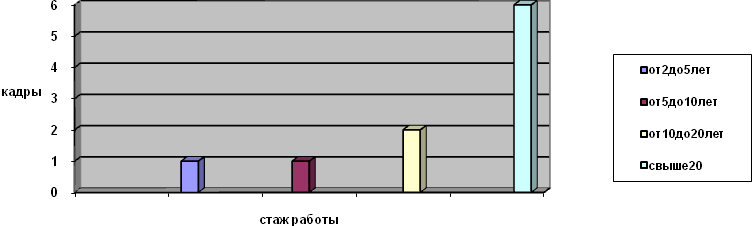 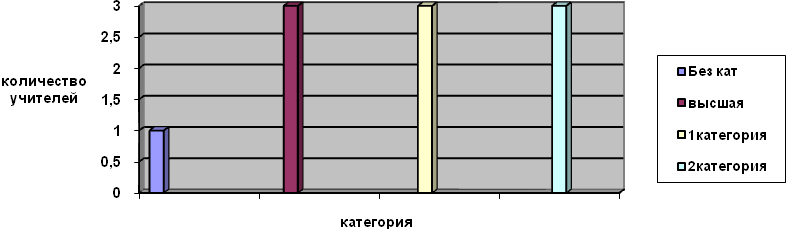 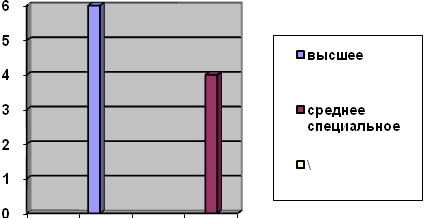 